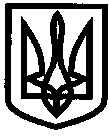 УКРАЇНАУПРАВЛІННЯ ОСВІТИІЗЮМСЬКОЇ МІСЬКОЇ РАДИХАРКІВСЬКОЇ ОБЛАСТІНАКАЗ20.09. 2017										№ 475З метою якісної та своєчасної підготовки  та сталого функціонування газового господарства та газового обладнання у навчальних закладах м. Ізюм  до роботи в осінньо-зимовий період  2017/2018 роківНАКАЗУЮ:Призначити відповідальним за технічний стан газового господарства та безпечну експлуатацію газового обладнання по управлінню освіти Ізюмської міської ради Харківської області інженера-енергетика господарської групи Ісаєнка Володимира Михайловича. 2. Контроль за виконанням даного наказу покласти на заступника начальника управління освіти Безкоровайного О.В.Начальник управління освіти						О.П. ЛесикОлемськийРєпінаЗ наказом ознайомлений _______________Ісаєнко В.М.Про відповідального за технічнийстан       газового       господарства управління    освіти       Ізюмської міської  ради  Харківської області